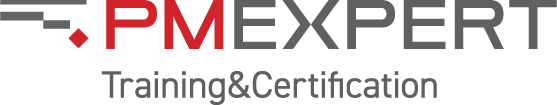 Основные задачи руководителя проекта в соответствии с международной сертификациейДля кого этот курсРуководителей проектов, планирующих получение сертификации Project Management Professional (PMP®) от PMI®.Компаний, планирующих сертифицировать своих специалистов по управлению проектами по стандартам PMI® Project Management Professional.Краткое описаниеКурс готовит к сдаче экзамена на сертификат PMP® и сочетает в себе обзор практических навыков руководителя проекта, тестируемых на экзамене, практическую отработку решения вопросов, аналогичных вопросам экзамена, а также, помощь в заполнении заявки-анкеты кандидата PMP®.Что дает этот курс слушателюБолее высокие шансы сдать экзамен на сертификацию PMP, так как: Подготовка осуществляется с использованием материалов, разработанных методологами, экспертами и тренерами, имеющими сертификаты PMP.Курс преподается тренером, прошедшим специальную подготовку и имеющим действующий сертификат PMP.Больше времени уделяется практическому "натаскиванию" на решение вопросов, аналогичных вопросам экзамена – на курсе будет разобрано около 200 вопросов.Подготовка включает симулятор экзамена PMP, содержащий 180 вопросов, аналогичных вопросам реального экзамена PMP по содержанию, стилю и сложности.Участникам будет оказана консультационная помощь и всесторонняя поддержка в заполнении заявки на получении сертификации PMP с учетом опыта наших экспертов, проходивших через эту процедуру.Участники сразу набирают нужное количество контактных часов (35 PDU) в соответствии с требованиями сертификации Project Management Professional (PMP®).Что дает этот курс корпоративному клиентуСокращение потерь рабочего времени ключевых специалистов, от которых зависят результаты проектов компании, за счет таких преимуществ как:Возможность обучения без отрыва от работы за счет гибкого онлайн формата обучения.Повышение шанса получения сертификации с первого раза (а, значит, снижение потерь времени на пересдачу).Сокращение времени, затрачиваемого специалистами на заполнение заявки-анкеты.Повышение уверенности специалистов в своих шансах на успешную сдачу экзамена позволяет фокусироваться на текущих рабочих задачах без отвлечения на стресс и переживания.Учебные часы35 часов – совместная проработка содержания экзамена, решение практических заданий, мини-тестов на закрепление материала (30% - проработка теории, 70% - практика).Групповая консультации по заполнению заявки-анкеты на получение сертификата PMP (4 часа).Самостоятельное прохождение симулятора экзамена PMP (4 часа).Форматы обученияОнлайн или очный формат обучения под руководством тренера:Утренний формат – 2 недели (10 дней) по 4 часа в день с 10:00 до 14:00.Вечерний формат – 2 недели (10 дней) по 4 часа в день с 16:00 до 20:00.Интенсивный формат – 1 неделя (5 дней) по 8 часов в день с 10:00 до 18:00.Программа курса Разбивка PDU по Треугольнику талантов+ Консультирование по заполнению заявки-анкеты на получение сертификата PMP+ Симулятор экзамена PMPЖдем Вас на нашем курсе!Ways of WorkingPower SkillsBusiness Acumen17144Занятие 1Построение высокоэффективной команды (7 часов)Тема AСоздание команды.Тема BОпределение основных правил для работы команды.Тема CСогласование проектных соглашений.Тема DРасширение возможностей членов команды и заинтересованных сторон.Тема EОбучение членов команды и заинтересованных сторон.Тема FВовлечение и поддержка виртуальных команд.Тема GФормирование общего понимания целей проекта.Вопросы для самопроверки.Занятие 2Начало проекта (9 часов)Тема AОпределение соответствующей методологии/методов и практик проекта.Тема BПланирование и управление содержанием.Тема CПланирование и управление расписанием.Тема DПланирование и управление бюджетом и ресурсами.Тема EПланирование и управление качеством продуктов/поставляемых результатов.Тема FИнтеграция деятельности по планированию проекта.Тема GПланирование и управление закупками.Тема HСоздание структуры руководства проектом.Тема IПланирование и управление закрытием проекта/фазы.Вопросы для самопроверки.Занятие 3Выполнение работ проекта (8 часов)Тема AОценка и управление рисками.Тема BИсполнение проекта для достижения бизнес-ценности.Тема CУправление коммуникациями.Тема DВовлечение заинтересованных сторон.Тема EУправление артефактами проекта.Тема FУправление изменениями проекта.Тема GУправление проблемами проекта.Тема HОбеспечение передачи знаний для непрерывности проекта.Вопросы для самопроверки.Занятие 4Поддержка команды в ходе проекта (7 часов)Тема AРуководство командой.Тема BПоддержка эффективности работы команды.Тема CУстранение препятствий, помех и барьеров в работе команды.Тема DУправление конфликтом.Тема EСовместная работа с заинтересованными сторонами.Тема FНаставничество заинтересованных лиц.Тема GПовышение эффективности работы команды с помощью эмоционального интеллекта.Вопросы для самопроверки.Занятие 5Учет влияния бизнес-среды (4 часа)Тема AПланирование и управление соответствием требованиям проекта.Тема BОценка и реализация выгод и ценности проекта.Тема CОценка и реагирование на изменения внутренней и внешней бизнес-среды.Тема DПоддержка организационных изменений.Тема EНепрерывное улучшение процессов реализации проекта.Вопросы для самопроверки.Итого (35 часов)Итого (35 часов)